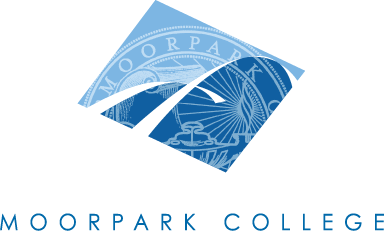 Technical Review Curriculum Sub-CommitteeAGENDAApril 18, 20131:00 – 4:00 pm – PCRCourses to be reviewed:Inactivations:Deletions:Adjourned at __________pmPositionNamePresentCo-ChairMary ReesCo-ChairJane HarmonCurriculum SpecialistGlenela RajpaulInstructional Data SpecialistKim WattersAlan CourterArticulationLetrisha MaiLibrary ResourcesMary LaBargeTR RepsChristine AguileraLydia EtmanJanice FeingoldBeth MegillPresentersPresentersTIMECOURSE IDNOTES1:00JOUR M10BSubstantial: (Originator: Joanna Miller)